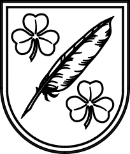 LATVIJAS  REPUBLIKASKRĪVERU  NOVADA  DOMEReģistrācijas Nr.90000074704, Daugavas iela 59, Skrīveri, Skrīveru novads, LV-5125,  
tālrunis 5197675, fakss 5197747, e-pasts: dome@skriveri.lvSAISTOŠIE  NOTEIKUMISkrīveru  novadā2020.gada 30.aprīlī			Nr.5APSTIPRINĀTISkrīveru novada domes2020.gada 30.aprīļa sēdē,lēmums Nr.4, prot.Nr.7Grozījumi Skrīveru novada domes 2018.gada 26.jūlija saistošajos noteikumos Nr.10 “Par kārtību Andreja Upīša Skrīveru vidusskolas stadiona teritorijā”Izdoti saskaņā ar likuma "Par pašvaldībām" 43.panta pirmās daļas 4.punktu1. Izdarīt Skrīveru novada domes 2018.gada 26.jūlija saistošajos noteikumos Nr.10 “Par kārtību Andreja Upīša Skrīveru vidusskolas stadiona teritorijā” (turpmāk – noteikumi) šādus grozījumus: 1.1. aizstāt 6.3.apakšpunktā vārdus “pašvaldības policijas inspektoru” ar vārdiem “Skrīveru novada domes kārtībnieku, automobiļa vadītāju”.1.2. izteikt 8.punktu jaunā redakcijā, izdalot ar apakšpunktiem:“8. Par šo noteikumu pārkāpumu atzīstami un sodāmi 7.1. līdz 7.7.punktos noteiktie pārkāpumi, par ko tiek:8.1. piemērots brīdinājums vai naudas sods no 2 līdz 20 naudas soda vienībām fiziskām personām;8.2. piemērots brīdinājums vai naudas sods no 2 līdz 50 naudas soda vienībām juridiskām personām.”.1.3. aizstāt 9.punktā vārdus “Skrīveru novada pašvaldības policija” ar vārdiem “Skrīveru novada domes kārtībnieks, automobiļa vadītājs”.1.4. 10.punktu noteikt kā 11.punktu.1.5. noteikumus papildināt ar 10.punktu šādā redakcijā:“Uzsākt administratīvā pārkāpuma procesu par šo noteikumu neievērošanu ir tiesīgi Valsts policijas darbinieki, Skrīveru novada domes kārtībnieks, automobiļa vadītājs, Skrīveru novada domes Administratīvā komisija.”.2. Noteikumi stājas spēkā vienlaikus ar Administratīvās atbildības likumu. Priekšsēdētājs								A.ZālītisSaistošo noteikumu Nr. 5“Grozījumi Skrīveru novada domes 2018.gada 26.jūlija saistošajos noteikumos Nr.10 “Par kārtību Andreja Upīša Skrīveru vidusskolas stadiona teritorijā”” paskaidrojuma raksts
Priekšsēdētājs								A.Zālītis1. Projekta nepieciešamības pamatojumsSaistošo noteikumu grozījumi nepieciešami saskaņā ar Administratīvās atbildības likumu, kas stāsies spēkā 2020. gada 1. jūlijā.2. Īss projekta satura izklāstsGrozījumi nosaka personas (institūcijas), kas tiesīgas veikt administratīvā pārkāpumu procesu Skrīveru novada domē, kā arī atbilstīgi Administratīvās atbildības likumam, izteikt piemērojamos sodus naudas soda vienībās.3. Informācija par plānoto projekta ietekmi uz pašvaldības budžetuSaistošo noteikumu grozījumu īstenošanai netiek prognozēta būtiska finansiāla ietekme uz pašvaldības budžetu.Saistošo noteikumu izpildes nodrošināšanai nav nepieciešams veidot jaunas pašvaldības institūcijas, darbavietas vai paplašināt esošo institūciju kompetenci.4. Informācija par plānoto projekta ietekmi uz uzņēmējdarbības vidi pašvaldības teritorijāNav tiešas ietekmes.5. Informācija par administratīvajām procedūrāmPrivātpersona vai juridiskā persona var vērsties saistošo noteikumu piemērošanā pie kārtībnieka, automobiļa vadītāja un administratīvās komisijas, kas ir tiesīgas kontrolēt saistošo noteikumu ievērošanu un piemērot administratīvo sodu par to pārkāpumu.6. Informācija par konsultācijām ar privātpersonāmNav notikušas.